Rugby Club de l’Hermine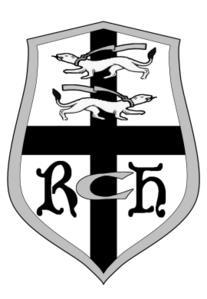 www.rugby-club-hermine.com CAMP DE VACANCES RUGBY pour les M12Du 11 au 13 Juillet 2018 à Lampaul-PloudalmézeauLe Rugby Club de l’Hermine propose cet été, sur 3 jours (du mercredi 11 au vendredi 13 juillet 2018), un stage de rugby pour les joueurs de catégorie M12 licenciés à la FFR, sur le site exceptionnel de son club à Lampaul-Ploudalmézeau. 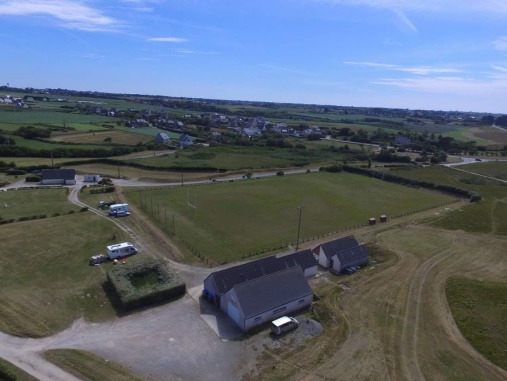 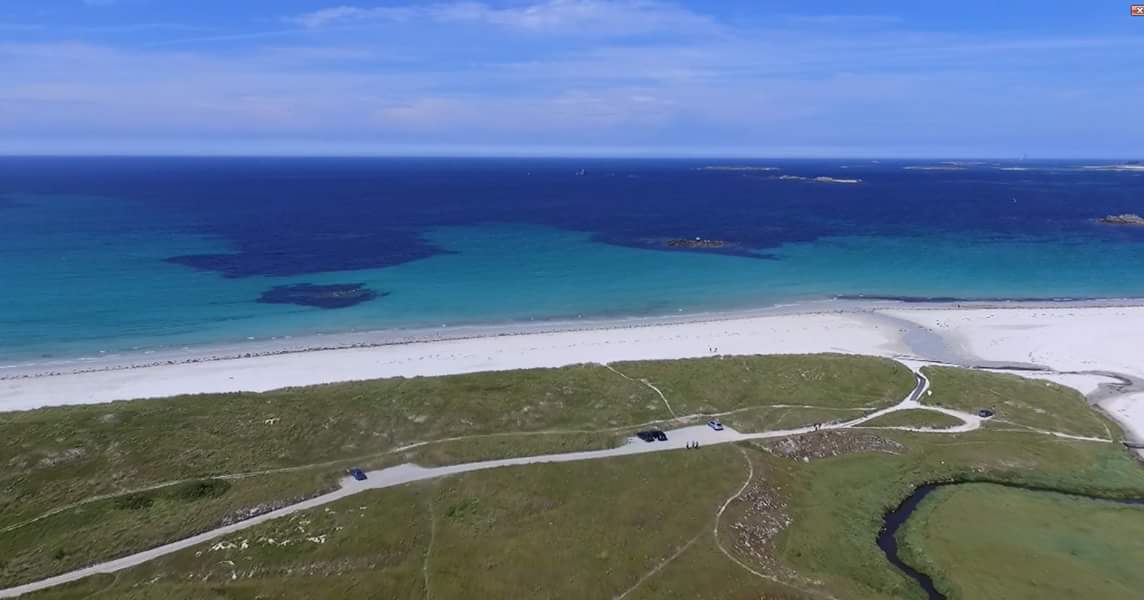 Dates & Horaires : Le séjour se déroulera comme suit :- Début du séjour : Mercredi 11 Juillet 2018 à 10h00.- Fin de séjour :      Vendredi 13 Juillet 2018 à 14h00Lieu : CAMPING MUNICIPAL DE LAMPAUL-PLOUDALMEZEAUCe stage sera organisé sur le site du club du RCH : le camping municipal des Dunes (avec terrain de rugby, club house, jeux, camping, dunes et plages à proximité), situé en bord de mer à Lampaul-Ploudalmézeau, dans un cadre naturel exceptionnel.Prix du séjour : 60 € / enfant.Le prix du séjour comprend : L’encadrement des enfants sur la vie de camp et les activités physiquesUne initiation au Stand Up PaddleLa visite du patrimoineLes repas 2 petits déjeuners (jeudi & vendredi) : Café/ thé/jus d’orange/pain/brioches2 déjeuners (jeudi & vendredi) Salade composée/rôti de porc-pomme de terre / yaourtMelon-charcuterie/ escalope de dinde – pâtes / fruit2 dîners (mercredi et jeudi): Œufs durs / poisson et riz / pâtisserieSalade composée / poulet-frites / fruitEncadrement : RUGBY CLUB DE L’HERMINEL’encadrement sera réalisé par :David COM : entraîneur du RCH, titulaire du Brevet FédéralLionel GILET : responsable de l’Ecole de Rugby du RCH, titulaire du BFLes seniors du RCH5 encadrants seront présents en permanence avec les stagiairesLe stage est ouvert aux dirigeants de club au même tarif de 60 euros (prix des repas).Organisation : L’effectif maximum sera de 40 stagiairesLes stagiaires camperont sur le site du camping des dunes (camping fermé la nuit à partir de 22h30).Les stagiaires utiliseront les sanitaires et les vestiaires du camping.Les repas seront pris au local club house de Lampaul Ploudalmézeau.En cas d’intempérie les stagiaires seront rapatriés à la salle de sport à proximité. Emploi du temps :        8h30  9h	         10h30	        12h   14h	     17h	        19h     21h	             23hIMPORTANT : Le règlement intérieur du camping rentre en vigueur et nous comptons sur les stagiaires et leurs encadrants pour respecter les règles de civilités. Le stagiaire doit prévoir : 	- le repas du mercredi midi (pique-nique)	- une tente et le nécessaire de couchage	- le nécessaire de toilette	- 2 tenues de rugby 	- crampons et baskets	- tenue de plage et maillot de bainContacts Rugby Club de l’Hermine :David COM : 06 89 84 41 39 / david.com@neuf.frLionel GILET : 06 76 54 46 27 / gilet.lionel@gmail.comFICHE D’INSCRIPTIONSTAGE M12 DU 11 AU 13 JUILLET A LAMPAUL-PLOUDALMEZEAUAVEC LE RUGBY CLUB DE L’HERMINEA retourner à l’adresse suivante avec le chèque d’inscription de 60 euros :	David COM	Impasse d’Ouessant	29830 PortsallMercredi10h : arrivéeInstallation campementPique -niqueRugby plageQuartier libre sur le campingDînerVeillée : chant et jeuxJeudiPetit déjActivité physique sur la plageRugby terrain / PaddleRepasVisite du littoral et de la communeQuartier libre sur le campingDînerVeillée : chant et jeuxVendrediPetit déjActivité physique sur la plageDémontage campementRepasFIN DE STAGENOMPRENOMCLUBCATEGORIEN° DE LICENCENOM DU PEREN° DE TELEPHONE DU PERENOM DE LA MEREN° DE TELEPHONE DE LA MEREADRESSE DES PARENTS